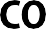 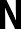 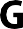 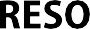 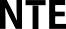 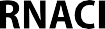 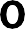 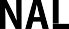 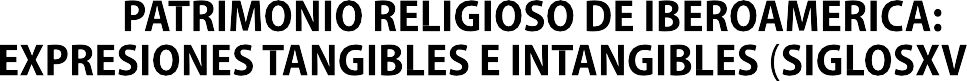 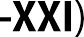 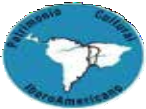 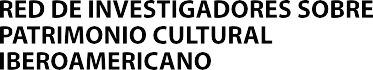 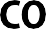 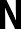 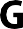 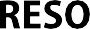 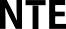 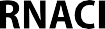 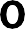 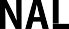 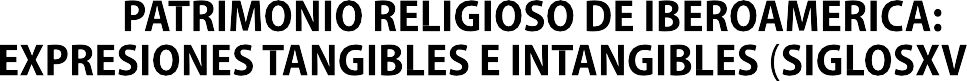 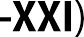 Santa Cruz de la Sierra – Bolivia.  7, 8 y 9 de julio de 2021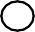 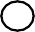 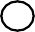 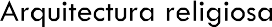 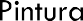 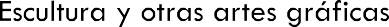 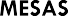 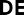 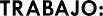 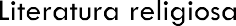 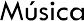 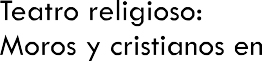 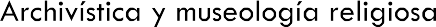 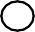 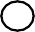 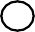 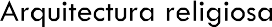 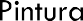 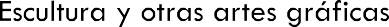 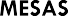 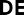 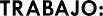 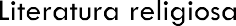 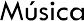 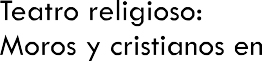 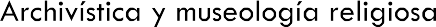 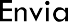 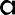 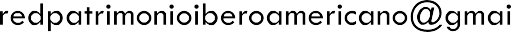 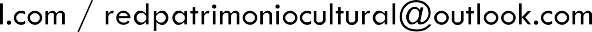 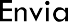 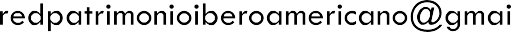 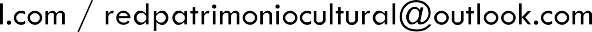 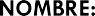 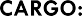 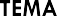 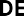 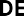 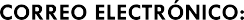 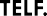 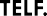 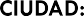 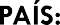       ADJUNTAR ABSTRACT Y RESUMEN DE HOJA DE VIDA (10 LÍNEAS)